Женева, 28 сентября 2016 годаУважаемая госпожа,
уважаемый господин,Прошу принять к сведению, что пункты 1 и 5 Циркуляра 245 БСЭ от 14 сентября 2016 года, который касается вышеупомянутого семинара-практикума, должны включать текст следующего содержания:1	Работа семинара-практикума начнется в 09 час. 00 мин. 3 ноября и завершится в 17 час. 00 мин. 4 ноября. Ужин для участников семинара-практикума состоится 3 ноября.5	С тем чтобы мы могли предпринять необходимые действия в отношении организации этого семинара-практикума, были бы признательны вам за регистрацию с использованием онлайновой формы, размещенной на веб-сайте мероприятия: http://www.itu.int/en/ITU-T/Workshops-and-Seminars/201611/Pages/default.aspx, как можно скорее, но не позднее 14 октября 2016 года. Просьба принять к сведению, что предварительная регистрация участников семинара-практикума осуществляется только в онлайновом режиме. С уважением,Чхе Суб Ли
Директор Бюро
стандартизации электросвязи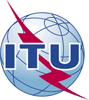 Международный союз электросвязиБюро стандартизации электросвязиМеждународный союз электросвязиБюро стандартизации электросвязи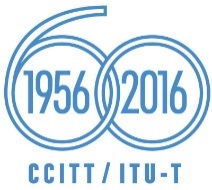 Осн.:Исправление 1 
к Циркуляру 245 БСЭ
TSB Workshops/HO–	Администрациям Государств – Членов Союза–	Членам Сектора МСЭ-Т–	Ассоциированным членам МСЭ-Т–	Академическим организациям − Членам МСЭКопии:–	Председателям и заместителям председателей исследовательских комиссий МСЭ-Т–	Директору Бюро развития электросвязи–	Директору Бюро радиосвязи–	Администрациям Государств – Членов МОК-ЮНЕСКО–	Администрациям Государств – Членов ВМОДля контактов:Тел.:
Факс:
Эл. почта:Хироси ОТА (Hiroshi OTA)+41 22 730 6356
+41 22 730 5853
hiroshi.ota@itu.int–	Администрациям Государств – Членов Союза–	Членам Сектора МСЭ-Т–	Ассоциированным членам МСЭ-Т–	Академическим организациям − Членам МСЭКопии:–	Председателям и заместителям председателей исследовательских комиссий МСЭ-Т–	Директору Бюро развития электросвязи–	Директору Бюро радиосвязи–	Администрациям Государств – Членов МОК-ЮНЕСКО–	Администрациям Государств – Членов ВМО–	Администрациям Государств – Членов Союза–	Членам Сектора МСЭ-Т–	Ассоциированным членам МСЭ-Т–	Академическим организациям − Членам МСЭКопии:–	Председателям и заместителям председателей исследовательских комиссий МСЭ-Т–	Директору Бюро развития электросвязи–	Директору Бюро радиосвязи–	Администрациям Государств – Членов МОК-ЮНЕСКО–	Администрациям Государств – Членов ВМОПредмет:Семинар-практикум ОЦГ по применению кабельных систем SMART для исследования и раннего предупреждения землетрясений и цунами; 
Потсдам, Германия, 3–4 ноября 2016 года